OBJETIVO GERAL DO CURSO:O Curso de Engenharia Sanitária do Centro de Educação Superior do Alto Vale do Itajaí – CEAVI, da UDESC/ Ibirama, objetiva formar profissionais da engenharia habilitados à preservação, ao controle, à avaliação, à medida e à limitação das influências negativas das atividades humanas sobre o meio ambiente, de modo a atender as necessidades de proteção e utilização dos recursos naturais de forma sustentável, aliando novas metodologias e tecnologias na exploração, uso e tratamento da água, nos projetos de obras de saneamento, que envolvem sistemas de abastecimento de água, sistemas de esgotamento sanitário, sistemas de limpeza urbana, bem como no desenvolvimento de políticas e ações no meio ambiente que busquem o monitoramento, o controle, a recuperação e a preservação da qualidade ambiental e da saúde pública.EMENTA:Cinemática e dinâmica de partícula. Trabalho. Energia. Momento linear. Colisões. Cinemática e dinâmica da rotação. Estática. Gravitação. OBJETIVO GERAL DA DISCIPLINAProporcionar aos acadêmicos uma boa compreensão dos fenômenos físicos associados à mecânica, bem como estabelecer o entendimento a respeito das relações matemáticas entre as variáveis físicas e as suas influências no mundo cotidiano.OBJETIVOS ESPECÍFICOS/DISCIPLINA:- Estabelecimento das equações de movimento com e sem aceleração de uma partícula.- Determinação do Trabalho de uma força e sua relação com a variação da Energia Mecânica.- Determinação das relações entre quantidade de movimento e colisões. - Estabelecimento das equações de movimento com rotação.- Determinação das condições de equilíbrio estático para corpos e partículas.- Análise das Leis de Kepler e da força Gravitacional. CRONOGRAMA DAS ATIVIDADES:METODOLOGIA PROPOSTA: 	O programa será desenvolvido através de aulas expositivas dialogadas e aulas de exercícios.AVALIAÇÃO: 		Quatro provas individuais (P1, P2, P3,P4). A média semestral será computada a partir da média aritmética das quatro avaliações: .BIBLIOGRAFIA BÁSICA: HALLIDAY, David; RESNICK, Robert; WALKER, Jearl. Fundamentos de física. 9. ed. Rio de Janeiro: LTC, 2012. Volume 1.  (530 H188fun 9.ed)HALLIDAY, David; RESNICK, Robert; WALKER, Jearl. Fundamentos de física. 9. ed. Rio de Janeiro: LTC, 2012. Volume 2. (530 H188fun 9.ed)TIPLER, Paul Allen; MOSCA, Gene. Física para cientistas e engenheiros. 6. ed. Rio de Janeiro: LTC, 2009. Volume 1  (530 T595f 6. ed.)BIBLIOGRAFIA COMPLEMENTAR:GRUPO DE REELABORAÇÃO DO ENSINO DE FÍSICA. Física. V.1, 7. ed. São Paulo: EDUSP, 2001. (530 G817f 7.ed)JEWETT JUNIOR , John W; SERWAY, Raymond A. Física para cientistas e engenheiros. 1. ed. São Paulo: Cengage Learning, 2012. 488 p. (530 J59f)PIACENTINI, João J. (Et al). Introdução ao laboratório de física. 5. ed. Florianópolis: Ed. da UFSC, 2013. 123 p. (Didática). (530.078 I61 5.ed.)RESNICK, Robert; HALLIDAY, David; KRANE, Kenneth S. Física. V.1, 5. ed. Rio de Janeiro: Livros Técnicos e Científicos, 2003. 4 v. (530 R434fi 5. ed.)SERWAY, Raymond A; JEWETT, John W. Princípios de física. São Paulo: Cengage Learning, 2014. 4 v.  (530 S492p 530 S492pr (CEAVI)530 S492p)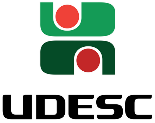 Universidade do Estado de Santa Catarina – UDESC Centro de Educação Superior do Alto Vale do Itajaí – CEAVIDepartamento de Engenharia Sanitária - DESAPLANO DE ENSINOPLANO DE ENSINOPLANO DE ENSINODEPARTAMENTO: ENGENHARIA SANITÁRIADEPARTAMENTO: ENGENHARIA SANITÁRIADEPARTAMENTO: ENGENHARIA SANITÁRIADISCIPLINA: Física Geral IDISCIPLINA: Física Geral ISIGLA: 24 FGE1PROFESSOR: Eduardo Muller dos SantosPROFESSOR: Eduardo Muller dos SantosE-mail: eduardo.santos@udesc.brCARGA HORÁRIA TOTAL: 90 hTEORIA:  90 hPRÁTICA: 0 hCURSO: BACHARELADO EM ENGENHARIA SANITÁRIACURSO: BACHARELADO EM ENGENHARIA SANITÁRIACURSO: BACHARELADO EM ENGENHARIA SANITÁRIASEMESTRE/ANO:02/2017SEMESTRE/ANO:02/2017PRÉ-REQUISITOS: -NºDataHorárioH.A.Conteúdo0103/0813:30 – 16:1003Introdução à Física Geral I0204/0813:30 – 15:1002Cinemática Unidimensional.0310/0813:30 – 16:1003Cinemática Unidimensional-equações de movimento0411/0813:30 – 15:1002Cinemática Bidimensional e Tridimensional0517/0813:30 – 16:1003Movimento Balístico.18/08Ausência-Doutorado0624/0813:30 – 15:1003Movimento Balístico II.0725/0813:30 – 15:1002Movimento Circular Uniforme0831/0813:30 – 16:1003Exercícios0901/0913:30 – 15:1002Primeira Prova-P107/09Feriado08/09Feriado1014/0913:30 – 16:1003Primeira Lei de Newton, Força, Massa.1115/0913:30 – 15:1002Segunda Lei de Newton.1221/0913:30 – 16:1003Forças Especiais.1322/0913:30 – 15:1002Terceira Lei de Newton.1428/0913:30 – 16:1003Aplicações de Leis de Newton.1529/0913:30 – 15:1002Força de Atrito.1605/1013:30 – 16:1003Força de Arrasto e Velocidade Terminal.1706/1013:30 – 15:1002Dinâmica Do Movimento Circular Uniforme.FeriadoFeriado1818/1018:30 – 22:0004Reposição- Dinâmica Do Movimento Circular Uniforme II1919/1013:30 – 16:1003Segunda Prova-P2.2020/1013:30 – 15:1002Trabalho e Energia Cinética.2126/1013:30 – 16:1003Trabalho Realizado pela Força Elástica.2227/1013:30 – 15:1002Trabalho Realizado por uma Força Variável Genérica e Potência       02/11Feriado03/11Feriado2309/1113:30 – 16:1003Trabalho e Energia Potencial.2410/1113:30 – 15:1002Cálculo da Energia Potencial.2516/1113:30 – 16:1003Conservação da Energia Mecânica.2617/1113:30 – 15:1002Terceira Prova-P321/1118:30 – 22:0004Reposição-Tópicos: Leis de Kepler.2723/1113:30 – 16:1003Momento Linear e Conservação do Momento Linear.2824/1113:30 – 15:1002Colisões Inelásticas e Elásticas.28/1118:30 – 22:3004Reposição-Gravitação2930/1113:30 – 16:1003Variáveis de Rotação3001/1213:30 – 15:1002Rotação com aceleração angular constante3106/1218:30 – 22:5005Reposição:Exercícios3207/1213:30 – 16:1003Torque-Momento Angular3308/1213:30 – 15:1002Quarta Prova-P4Somatório das horas-aulaSomatório das horas-aulaSomatório das horas-aula9014/1213:30 – 16:10Exame